議事進行の流れ（参考例）会議の進行や有意義な情報交換ができるよう議事進行の参考にしてください。必ず以下の流れで進行することを求めるものではありません。① 開会管理者・職員等（司会）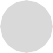 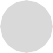 地域住民の代表者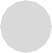 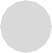 町・包括・② 出席者の紹介管理者・職員等（司会）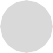 地域住民の代表者町・包括③ 会議進行・状況報告・活動等の報告管理者・職員等（司会）地域住民の代表者町・包括（参考）自己評価及び外部評価管理者・職員等（司会）地域住民の代表者町・包括